^ Antarctica has no permanent residents, but a number of governments maintain permanent research stations throughout the continent. The number of people varies from about 1,000 in winter to about 5,000 in the summer. ^ Figure refers to Mainland China only. It excludes the special administrative regions (Hong Kong and Macau) and areas controlled by the Republic of China (commonly known as "Taiwan"). ^ Includes 7 French overseas collectivities: French Polynesia (266,952 inh. in Jan. 2010), New Caledonia (245,580 inh. on July 27, 2009), Mayotte (186,452 inh. in July 2007), Saint Martin (36,661 inh. in Jan. 2008), Wallis and Futuna (13,484 inh. in Jul. 2008), Saint Barthélemy (8,673 inh. in Jan. 2008), Saint Pierre and Miquelon (6,072 inh. in Jan. 2008). ^ Consists of the island groups of Taiwan, the Pescadores, Kinmen, Matsu, etc. ^ Includes Christmas Island (1,508), Cocos (Keeling) Islands (628), and Norfolk Island (1,828). ^ Excludes the disputed territory of Kosovo (~ 1,800,000 inh.). ^ Includes Puntland (~ 3,900,000 inh.) and Somaliland (~ 3,500,000 inh.). ^ UN figure for mid-2009 is 7,170,000, which excludes Israeli population living in the West Bank. ^ Includes Åland Islands. ^ Includes Svalbard (2,701) and Jan Mayen Island. ^ Excludes (geostat.ge.2010.xls) the Republic of Abkhazia (216,000, census 2003) and South Ossetia (70,000, 2006). ^ Excludes (statistica.md.2010.pdf) Transnistria (555,347, census 2005). ^ Includes Agalega, Rodrigues and St. Brandon. ^ Excludes (cystat.gov.cy) North Cyprus; UN estimate for mid-2009 is 871,000. ^ Excludes the island of Mayotte. [edit] See also[edit] References^ Demographic Internet Staff (2009-01-07). "International Programs Center". Census.gov. http://www.census.gov/ipc/www/popclockworld.html. Retrieved 2010-12-20.  ^ The European Union is a sui generis supranational union whose sovereign members delegate to it by treaty certain powers that are often exercised by sovereign states. Its combined population has been estimated at 501,259,840 on January 1, 2010, it would be ranked 3rd if it were included in the list, and it has 7.25% of the world's population - see "Total population". Eurostat. http://epp.eurostat.ec.europa.eu/tgm/table.do?tab=table&language=en&pcode=tps00001. Retrieved 18 June 2010.  ^ Department of Economic and Social Affairs Population Division (2009) (PDF). World Population Prospects, Table A.1. 2008 revision. United Nations. http://www.un.org/esa/population/publications/wpp2008/wpp2008_text_tables.pdf. Retrieved 2009-03-12.  ^ Official monthly population estimates for metropolitan France. ^ A 2003 U.S State Department report states the following: "Although the 2002 census estimated the population at 1,015,000, credible estimates put the number at closer to 500,000. The opposition claimed that the Government inflated the census in anticipation of the December presidential election." (...) "Opposition leaders charged earlier in the year that census results showing a twofold population increase were flawed and that numbers were inflated to perpetuate election fraud." [1] The official census figures are available here [2]. [edit] External linksUnited Nations Analytical Report for the 2004 revision of World Population Prospects (the analytical report for the 2006 revision is not available online) — includes details of methodology and sources used for the population estimates above. Retrieved from "http://en.wikipedia.org/wiki/List_of_countries_by_population"Categories: Demography | Lists of countries | Lists by populationRank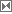 Country / TerritoryPopulationDate of estimate % of World populationSource-World6,909,900,000April 4, 2011100.00%US Census Bureau's World Population Clock1 People's Republic of Chinan2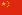 1,341,000,000December 31, 201019.41%Official Chinese Population Estimate2 India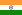 1,210,193,422March 1, 201117.51%Provisional 2011 Indian Census result3 United States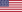 311,097,000April 4, 20114.5%Official United States Population Clock4 Indonesia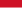 237,556,363May 20103.44%2010 Indonesian Census5 Brazil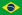 190,732,694August 1, 20102.76%2010 Official Brazilian Census results6 Pakistan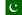 175,646,000April 4, 20112.54%Official Pakistani Population clock7 Nigeria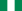 158,259,00020102.29%2008 UN estimate for year 20108 Bangladesh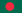 150,319,000April 4, 20112.18%Official Bangladeshi Population Clock9 Russia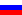 142,905,200January 1, 20112.07%2010 Russian Census10 Japan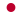 127,960,000March 1, 20111.84%Official Japan Statistics Bureau11 Mexico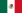 112,336,538June 12, 20101.63%2010 final census result12 Philippines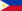 94,013,200Mid-20101.36%National Statistics Office medium projection13 Vietnam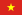 86,930,000April 1, 20101.26%Official estimate14 Germany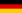 81,802,000December 31, 20091.18%Official estimate15 Egypt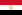 80,030,000April 4, 20111.16%Official Egyptian Population clock16 Ethiopia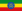 79,455,634July 20101.15%Official estimate17 Iran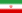 75,078,00020101.09%2008 UN estimate for year 201018 Turkey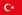 73,722,988December 31, 20101.07%Turkish Statistical Institute19 Dem. Rep. of Congo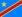 67,827,00020100.98%2008 UN estimate for year 201020 Thailand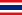 67,070,000December 1, 20090.97%Official estimate21 Francen3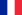 65,821,885January 1, 20110.95%Official INSEE estimate
The population figure for metropolitan France alone (without its
overseas departments and oveseas collectivities) is 63,182,000.[4]22 United Kingdom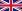 62,041,708January 1, 20100.9%Eurostat estimate23 Italy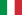 60,605,053November, 20100.88%Official ISTAT estimate24 Myanmar (Burma)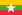 50,496,00020100.73%2008 UN estimate for year 201025 South Africa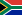 49,991,300July 1, 20100.72%Statistics South Africa26 South Korea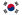 48,988,83320110.71%Statistics Korea27 Spain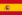 46,152,925January 1, 20110.67%Official INE estimate28 Colombia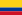 45,920,000April 4, 20110.66%Official Colombian Population clock29 Ukraine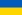 45,778,500January 1, 20110.66%Official UKRSTAT estimate30 Sudan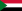 43,192,00020100.63%2008 UN estimate for year 201031 Tanzania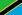 43,187,82320100.63%Official estimate32 Argentina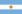 40,091,359October 27, 20100.58%Provisional census results33 Kenya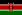 38,610,097August 24-25, 20090.56%Official census results34 Poland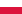 38,092,000mid-20100.55%Official estimate35 Algeria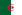 36,300,000January 1, 20110.53%Official estimate36 Canada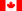 34,407,000April 4, 20110.5%Official Canadian Population clock37 Morocco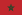 32,108,000April 4, 20110.46%Official Moroccan Population clock38 Uganda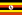 31,800,00020100.46%Official estimate39 Iraq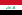 31,467,00020100.46%2008 UN estimate for year 201040 Peru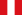 29,461,933June 30, 20100.43%Official INEI estimate (in Spanish)41 Venezuela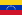 29,168,000April 4, 20110.42%Official Venezuelan Population clock42 Afghanistan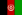 29,117,00020100.42%2008 UN estimate for year 201043 Nepal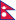 28,584,97520110.41%Official estimate44 Uzbekistan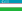 27,794,00020100.4%2008 UN estimate for year 201045 Malaysia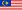 27,565,82120100.4%The 2010 Population and Housing Census (Census 2010)46 Saudi Arabia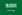 27,136,97720100.39%Official Saudi estimate47 Ghana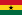 24,233,431September 26, 20100.35%Provisional 2010 census results48 North Korea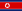 23,991,00020100.35%2008 UN estimate for year 201049 Republic of China (Taiwan)n4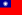 23,164,457February 28, 20110.34%Official National Statistics Taiwan estimate50 Australian5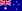 22,609,000April 4, 20110.32%Australian Official Population Clock51 Yemen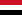 22,492,03520090.33%Official estimate52 Mozambique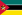 22,416,88120100.32%Official estimate53 Côte d'Ivoire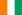 21,571,00020100.31%2008 UN estimate for year 201054 Romania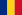 21,466,174January 1, 20100.31%Eurostat estimate55 Syria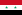 20,996,000April 4, 20110.3%Syrian Official Population Clock56 Sri Lanka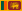 20,410,00020100.3%2008 UN estimate for year 201057 Madagascar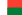 20,146,00020100.29%2008 UN estimate for year 201058 Cameroon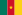 19,406,100January 1, 20100.28%Official estimate59 Angola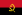 18,993,00020100.27%2008 UN estimate for year 201060 Chile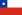 17,211,600April 4, 20110.25%Official INE projection (page 36)61 Netherlands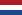 16,659,300April 4, 20110.241%Official Netherlands population clock62 Kazakhstan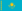 16,433,000January 1, 20110.24%National Statistics Agency estimate63 Burkina Faso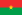 15,730,977July 1, 20100.23%Official estimate64 Malawi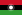 15,692,00020100.23%2008 UN estimate for year 201065 Niger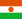 15,203,82220100.22%Official estimate66 Mali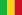 14,517,176April 1, 20090.21%Preliminary 2009 census result67 Guatemala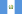 14,361,66620100.21%Official estimate68 Ecuador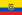 14,306,876November 28, 20100.21%Preliminary 2010 Ecuadorian census result69 Cambodia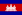 13,395,682March 3, 20080.19%Cambodian 2008 Census70 Zambia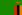 13,046,508October 16, 20100.19%2010 Zambia Census result71 Senegal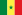 12,861,00020100.19%2008 UN estimate for year 201072 Zimbabwe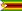 12,644,00020100.18%2008 UN estimate for year 201073 Chad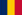 11,506,00020100.17%2008 UN estimate for year 201074 Greece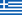 11,306,183January 1, 20100.16%Eurostat estimate75 Cuba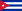 11,240,841December 31, 20100.16%Official estimate76 Belgium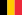 10,827,519January 1, 20100.16%Eurostat estimate77 Portugal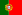 10,636,888January 1, 20100.15%Eurostat estimate78 Tunisia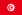 10,549,100July 1, 20100.15%National Statistics Institute of Tunisia79 Czech Republic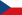 10,515,818June 30, 20100.15%Official estimate80 Bolivia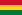 10,426,15420100.15%Official estimate81 Rwanda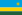 10,412,82020100.15%Official estimate82 Guinea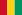 10,324,00020100.15%2008 UN estimate for year 201083 Haiti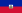 10,085,21420100.15%Official estimate84 Hungary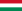 10,014,324January 1, 20100.14%Official estimate85 Belarus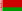 9,481,100January 1, 20110.14%National Statistical Committee86 Sweden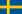 9,418,732January 31, 20110.14%Statistics Sweden87 Dominican Republic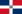 9,378,818December 1, 20100.14%Preliminary census result88 Somalian7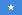 9,359,00020100.14%2008 UN estimate for year 201089 Azerbaijan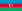 8,997,400January 1, 20100.13%State Statistical Committee of Azerbaijan90 Benin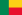 8,778,64620100.13%Official estimate91 Burundi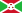 8,519,00020100.12%2008 UN estimate for year 201092 Austria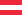 8,396,76020100.12%Official estimate93 United Arab Emirates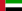 8,264,07020100.12%Official estimate94 Honduras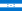 8,215,31320110.12%Official estimate95 Switzerland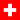 7,782,900December 31, 20090.11%Official Switzerland Statistics estimate96 Israeln8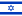 7,708,400January 31, 20110.11%Israeli Central Bureau of Statistics97 Bulgaria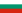 7,528,10320100.11%Official estimate98 Serbian6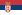 7,306,677January 1, 20100.11%Official estimate99 Tajikistan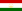 7,075,00020100.102%2008 UN estimate for year 2010100 Hong Kong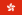 7,061,200July 31, 20100.102%Hong Kong Census and Statistics Department101 Papua New Guinea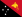 6,888,00020100.1%2008 UN estimate for year 2010102 Togo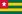 6,780,00020100.098%2008 UN estimate for year 2010103 Libya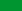 6,546,00020100.095%2008 UN estimate for year 2010104 Jordan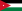 6,472,00020100.094%2008 UN estimate for year 2010105 Paraguay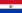 6,460,00020100.093%2008 UN estimate for year 2010106 Laos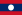 6,230,20020100.09%Official estimate107 El Salvador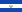 6,194,00020100.09%2008 UN estimate for year 2010108 Sierra Leone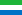 5,836,00020100.084%2008 UN estimate for year 2010109 Nicaragua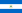 5,822,00020100.084%2008 UN estimate for year 2010110 Denmark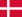 5,560,628January 1, 20110.08%Statistics Denmark111 Slovakia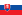 5,435,273December 31, 20100.079%Statistics Slovakia112 Kyrgyzstan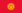 5,418,30020100.078%Official estimate113 Finlandn9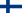 5,379,900April 4, 20110.078%Official Finnish Population clock114 Eritrea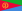 5,224,00020100.076%2008 UN estimate for year 2010115 Turkmenistan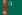 5,177,00020100.075%2008 UN estimate for year 2010116 Singapore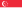 5,076,700June 30, 20100.073%Statistics Singapore117 Norwayn10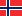 4,932,900April 4, 20110.007%Official Norwegian Population clock118 Costa Rica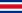 4,563,53820100.066%Official estimate119 Central African Republic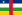 4,506,00020100.065%2008 UN estimate for year 2010120 Ireland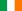 4,470,700April 20100.065%Irish Central Statistics Office estimate 2010121 Georgian11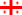 4,436,000January 1, 20100.064%National Statistics Office of Georgia122 Croatia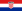 4,425,747January 1, 20100.064%Eurostat estimate123 New Zealand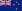 4,406,100April 4, 20110.064%Official New Zealand Population clock124 Lebanon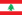 4,255,00020100.062%2008 UN estimate for year 2010125 Liberia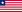 4,102,00020100.059%2008 UN estimate for year 2010126 Palestinian territories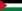 3,935,24920090.057%Palestinian Central Bureau of Statistics127 Bosnia and Herzegovina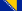 3,843,126June 30, 20100.056%Official estimate128 Republic of the Congo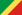 3,759,00020100.054%2008 UN estimate for year 2010129 Puerto Rico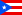 3,725,789April 1, 20100.054%2010 census130 Moldovan12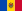 3,563,800January 1, 20100.052%National Bureau of Statistics of Moldova131 Panama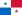 3,405,813May 16, 20100.049%Final 2010 census results132 Mauritania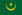 3,366,00020100.049%2008 UN estimate for year 2010133 Uruguay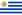 3,356,584June 30, 20100.049%Official estimate134 Armenia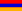 3,254,300September 20100.047%Monthly official estimate135 Lithuania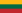 3,249,400December 20100.047%Monthly official estimate136 Albania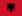 3,195,000January 1, 20100.046%Institute of Statistics INSTAT Albania137 Kuwait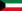 3,051,00020100.044%2008 UN estimate for year 2010138 Mongolia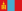 2,798,100April 4, 20110.04%Official Mongolian population clock139 Jamaica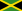 2,730,00020100.04%2008 UN estimate for year 2010140 Oman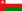 2,694,094December 12, 20100.039%Preliminary census results141 Latvia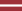 2,229,500January 1, 20110.032%Official Statistics of Latvia142 Namibia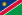 2,212,00020100.032%2008 UN estimate for year 2010143 Lesotho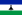 2,084,00020100.03%2008 UN estimate for year 2010144 Republic of Macedonia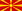 2,052,722January 1, 20100.03%Eurostat estimate145 Slovenia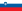 2,046,920April 4, 20110.03%Official Slovenian population clock146 Botswana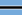 1,800,09820100.026%Official estimate147 Gambia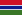 1,751,00020100.025%2008 UN estimate for year 2010148 Qatar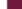 1,696,563April 20, 20100.025%Preliminary 2010 Census Results149 Guinea-Bissau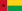 1,647,00020100.024%2008 UN estimate for year 2010150 Gabon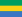 1,501,00020100.022%2008 UN estimate for year 2010151 Estonia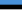 1,340,122January 1, 20110.019%Official estimate152 Trinidad and Tobago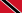 1,317,714July 1, 20100.019%Official estimate153 Mauritius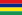 1,280,925July 1, 20100.019%Official estimate154 Swaziland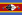 1,202,00020100.017%2008 UN estimate for year 2010155 East Timor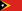 1,171,00020100.017%2008 UN estimate for year 2010156 Djibouti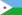 879,00020100.013%2008 UN estimate for year 2010157 Fiji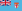 854,00020100.012%2008 UN estimate for year 2010158 Bahrain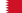 807,00020100.012%2008 UN estimate for year 2010159 Cyprusn14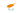 801,851January 1, 20100.012%Eurostat estimate160 Guyana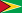 784,89420100.011%Official estimate161 Bhutan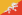 695,82220100.01%Official estimate162 Equatorial Guinea [5]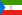 693,00020100.01%2008 UN estimate for year 2010163 Comorosn15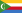 691,00020100.01%2008 UN estimate for year 2010164 Montenegro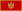 641,96620100.009%Official estimate165 Macau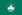 542,200December 31, 20090.008%Macau Statistics and Census Service166 Solomon Islands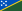 530,66920100.008%Official estimate167 Western Sahara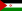 530,00020100.008%2008 UN estimate for year 2010168 Suriname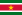 524,00020100.008%2008 UN estimate for year 2010169 Luxembourg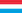 502,10020100.007%Official estimate170 Cape Verde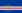 491,575June 16, 20100.007%Official estimate171 Malta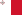 416,333January 1, 20100.006%Eurostat estimate172 Brunei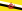 407,00020100.006%2008 UN estimate for year 2010173 Bahamas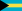 353,658May 3, 20100.005%Official estimate174 Belize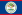 333,200Mid-20090.005%Statistical Institute of Belize175 Iceland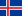 318,452January 1, 20110.005%Statistics Iceland176 Maldives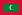 317,28020100.005%Official estimate177 Barbados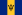 257,00020100.004%2008 UN estimate for year 2010178 Vanuatu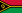 246,00020100.004%2008 UN estimate for year 2010179 Samoa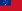 187,03220100.003%Official estimate180 Guam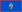 180,00020100.003%2008 UN estimate for year 2010181 Saint Lucia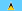 166,526May 10, 20100.002%Preliminary census result182 São Tomé and Príncipe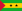 165,00020100.002%2008 UN estimate for year 2010183 Curaçao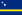 142,180January 1, 20100.002%Official estimate184 Saint Vincent and the Grenadines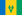 109,00020100.002%2008 UN estimate for year 2010185 U.S. Virgin Islands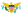 109,00020100.002%2008 UN estimate for year 2010186 Aruba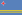 107,00020100.002%2008 UN estimate for year 2010187 Grenada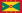 104,00020100.002%2008 UN estimate for year 2010188 Tonga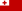 104,00020100.002%2008 UN estimate for year 2010189 Federated States of Micronesia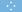 102,624April 4, 20100.001%Preliminary census results190 Kiribati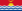 100,00020100.001%2008 UN estimate for year 2010191 Jersey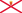 92,500December 31, 20090.001%Official estimate192 Antigua and Barbuda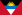 89,00020100.001%2008 UN estimate for year 2010193 Northern Mariana Islands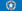 88,00020100.001%2008 UN estimate for year 2010194 Seychelles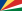 86,525July 1, 20100.001%Official estimate195 Andorra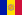 84,082December 31, 20090.001%Official estimate196 Isle of Man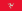 80,00020100.001%2008 UN estimate for year 2010197 American Samoa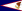 69,00020100.001%2008 UN estimate for year 2010198 Dominica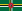 67,00020100.001%2008 UN estimate for year 2010199 Bermuda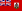 64,566July 1, 20100.001%Official estimate200 Guernsey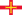 62,274March 31, 20090.001%Official estimate201 Greenland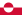 56,45220100.001%Official estimate202 Cayman Islands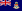 54,878October 10, 20100.001%Preliminary census result203 Marshall Islands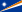 54,30520100.001%Official estimate204 Saint Kitts and Nevis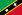 52,00020100.001%2008 UN estimate for year 2010205 Faroe Islands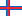 48,585January 1, 20110.001%Official statistics of the Faroe Islands206 Turks and Caicos Islands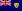 40,35720100.0006%Official estimate207 Sint Maarten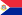 37,429January 1, 20100.0005%Official estimate208 Liechtenstein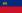 36,157December 31, 20100.0005%Official estimate209 Monaco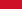 33,00020100.0005%2008 UN estimate for year 2010210 San Marino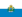 31,887December 31, 20100.0005%Monthly official estimate211 Gibraltar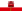 31,00020100.0004%2008 UN estimate for year 2010212 British Virgin Islands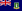 28,21320080.0004%Official estimate213 Cook Islands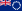 23,400September 20100.0003%Official monthly estimate214 Palau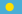 21,0000.0003%2008 UN estimate for year 2010215 Anguilla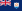 15,23620110.0002%Official estimate216 Nauru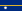 10,0000.0001%2008 UN estimate for year 2010217 Tuvalu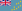 10,0000.0001%2008 UN estimate for year 2010218 Montserrat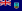 6,0000.0001%2008 UN estimate for year 2010219 Saint Helena, Ascension and Tristan da Cunha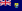 4,0000.0001%2008 UN estimate for year 2010220 Falkland Islands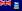 3,0000.00005%2008 UN estimate for year 2010221 Niue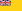 1,5000.00003%UN estimate222 Tokelau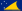 1,2000.00003%UN estimate223 Vatican City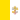 8000.00002%UN estimate224 Pitcairn Islands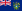 500.000001%UN estimateHuman geography List of countries by population density List of cities by population List of national capitals by population List of continents by population List of countries List of countries by population in 1900 List of countries by population in 1907 List of countries by population in 2000 List of countries by population in 2005 List of countries by past and future population List of countries by refugee population List of countries by urban population List of regional organizations by population List of religious populations World population Lists of countries in various regions by populations: Africa Americas Caribbean islands Latin America North America South America Arab states Asia Commonwealth of Nations Europe European Union member states Middle East Oceania 